Collaborative Resources Education Services Technology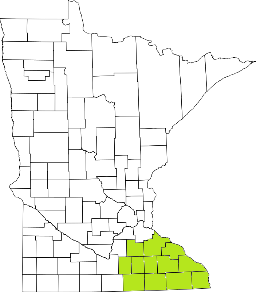 (CREST)Regional Management Team AgendaJune 8th at 1pm 1-3:00 PMOlmsted County Community ServicesSKYPE ROOM   
Welcome/Introductions Waivers (Tim/DHS)TCM reform (DHS)AMHI reform (Tim)SUD Updates (all)Commitment Language (Tim)MH residential Room and Board payments (All)Training Updates (Tim)Budget (Candace)Other Agency Updates (All)Next meeting scheduled for August 12th